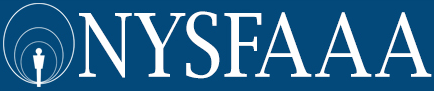 High School Counselor Workshop WebinarNovember 4, 20229:00 AM - NoonAgendaWelcome and IntroductionsFederal Student Aid UpdateDaniel RobinsonCampus Director of Financial AidPace UniversityNew York State Student Aid UpdateMichael TurnerClient Relations ManagerNew York State Higher Education Services CorporationSpecial Circumstances – Help When Families Experience Changes and HardshipsKerry LuboldInterim Director of Student Financial ServicesSUNY Plattsburgh